Eau potable (AEP)Demande d’aide financière relative aux opérations visant à améliorer la qualité de l’eau distribuéeou à garantir l’approvisionnement en eau en quantité ou à sécuriser l’alimentation en eauTous les tableaux présentés ci-après illustrent les informations nécessaires à l’instruction d’une demande de subvention. Merci de prendre contact avec le(la) chargé(e) d’opérations de l’agence de l’eau Seine-Normandie de votre secteur afin de récupérer les tableaux en version dématérialisée. Contexte de l’opÉrationRenseignements gÉnÉrauxCRÉATION OU RÉHABILITATION DE CAPTAGEConcerne les travaux sur un ouvrage existantCRÉATION OU RÉHABILITATION D’OUVRAGE DE STOCKAGESur la zone alimentée, hors ouvrage concerné par les travauxCRÉATION OU RÉHABILITATION DU RÉSEAU D’ADDUCTION, D’INTERCONNEXION OU STRUCTURANTPour une interconnexion ou nouvelle ressource, précisez la future ressource (commune d'implantation, lieu-dit, aquifère, rivière):Pour une interconnexion, précisez le nom et code BSS du(des) point(s) de prélèvement interconnecté :Dans le cas d’un raccordement à une nouvelle ressource, le captage existant est :	conservé pour l’AEP		conservé pour un autre usage		abandonné (rebouché)	(fournir la preuve de cette utilisation)Pour la lutte contre les fuites en réseau de distribution, précisez le volume économisé (m3/an) par les travaux :CRÉATION OU RÉHABILITATION D’USINE DE TRAITEMENTPOUR LES TRAVAUX IMPOSÉS PAR UN PROBLÈME DE QUALITÉ DE L’EAU, VEUILLEZ RENSEIGNER LES INFORMATIONS SUIVANTES POUR LES TROIS DERNIERES ANNÉESRAPPELS : Les travaux en eau potable sont éligibles aux aides de l’agence de l’eau Seine-Normandie selon les conditions suivantes :Pour toutes actions hors limitation des pertes en eau en réseaux de distribution, les travaux ne sont éligibles que si, au moment de la demande d’aide, les conditions suivantes sont simultanément respectées : Un diagnostic permettant d’améliorer le rendement du réseau est engagé lorsque le rendement net du réseau d’alimentation en eau potable est inférieur à 80 % pour les réseaux de type urbain, 70 % pour les réseaux de type rural, 75 % pour les réseaux intermédiaires.La protection de chaque captage du maître d’ouvrage est déclarée d’utilité publique ou, à défaut, le maître d’ouvrage démontre qu’il a effectué toutes les diligences nécessaires pour l’obtenir.Pour les travaux liés à une pollution d’origine anthropique, la collectivité : a engagé les études d’aires d’alimentation de captages sur les captages concernés par les travaux et sur chacun de ses captages prioritaires et de ses captages sensibles,démontre qu’une animation est mise en place, ou que des mesures surfaciques sont contractualisées (MAEC ou Bio) ou qu’une action de stratégie foncière est menée au titre du plan d’actions préventives sur les captages concernés par les travaux et sur chacun de ses captages prioritaires et de ses captages sensibles.Pour les travaux non liés à une pollution d’origine anthropique, la collectivité : a engagé les études d’aires d’alimentation de captages sur chacun de ses captages prioritaires et démontre que des actions préventives (animation, aides surfaciques ou action foncière) sont mises en œuvre sur ces mêmes captages, et a engagé les études d’aires d’alimentation de captages sur chacun de ses captages sensibles et démontre que des actions préventives (animation, aides surfaciques ou action foncière) seront mises en œuvre sur ces mêmes captages dans les quatre ans. Les études, actions et plans d’action mentionnés dans le présent paragraphe ne sont pas requis pour les captages sensibles et prioritaires prélevant en eau superficiellePour les usines de production d’eau potable, la filière d’élimination des boues doit être prise en compte au moment de la conception de l’usineEn cas d’augmentation importante et subite du nombre de captages et/ou du périmètre d’un maître d’ouvrage, les conditions d’éligibilité 2 et 3 peuvent ne pas être atteintes au moment de la demande d’aide. Dans ce cas, l’attributaire fournira à l’agence de l’eau, au moment du dépôt de la demande d’aide, un plan d’actions pluriannuelles avec échéancier de réalisation concernant la protection des captages, qu’il s’engagera à suivre pour atteindre le niveau d’éligibilité. Pour les actions de limitation des pertes en eau en réseaux de distribution, les travaux ne sont éligibles que si, au moment de la demande d’aide, les conditions suivantes sont simultanément respectées :Travaux réalisés sur le territoire de communes rurales, sauf pour les projets mobilisant des technologies innovantes qui sont éligibles pour l’ensemble des communes.Diagnostic de moins de 10 ans (ou schéma AEP) complété par une étude de gestion patrimoniale permettant d’obtenir un indice de connaissance patrimonial (ICP) au moins égal à 40 et travaux en conformité avec les conclusions du diagnostic ou du schéma.Chaque captage du maître d’ouvrage déclaré d’utilité publique ou, à défaut, le maître d’ouvrage démontre qu’il a effectué toutes les diligences nécessaires pour l’obtenir.Pour les aires d’alimentation de captages : captages prioritaires : études d’aires d’alimentation de captages engagées sur chaque captage prioritaire et preuve que des actions préventives (animation, aides surfaciques ou action foncière) sont mises en œuvre sur ces mêmes captages,et captages sensibles : études d’aires d’alimentation de captages engagées sur chaque captage sensible et preuve que des actions préventives (animation, aides surfaciques ou action foncière) seront mises en œuvre sur ces mêmes captages dans les quatre ans. Les études, actions et plans d’action mentionnés dans le présent paragraphe ne sont pas requis pour les captages sensibles et prioritaires prélevant en eau superficielle. En cas d’augmentation importante et subite du nombre de captages et/ou du périmètre d’un maître d’ouvrage, les conditions d’éligibilité 2 et 3 peuvent ne pas être atteintes au moment de la demande d’aide. Dans ce cas, l’attributaire fournira à l’agence de l’eau, au moment du dépôt de la demande d’aide, un plan d’actions pluriannuelles avec échéancier de réalisation concernant la protection des captages, qu’il s’engagera à suivre pour atteindre le niveau d’éligibilité.L’ensemble des conditions ne s’appliquent pas au cas des opérations de rebouchage, requalification ou sécurisation des forages, ni au cas des captages abandonnés lorsque ceux-ci sont rebouchés, ni au cas de pose de compteurs de sectorisation.La caractérisation des réseaux d’eau potable selon leur indice linéaire de consommation (ILC) est définie comme suit :réseau de type rural : ILC<10 m3/j/km de canalisation hors branchements,réseau intermédiaire : ILC compris entre 10 et 30 m3/j/km,réseau de type urbain : ILC>30 m3/j/km.PIÈCES À FOURNIR LORS DE LA DEMANDE D’AIDE(à valider avec votre chargé(e) d’opérations)L’agence se réserve le droit de demander des pièces complémentaires lors de l’instruction du dossier.PIÈCES COMMUNES A TOUTES DEMANDES (études et travaux)	La présente fiche technique dûment renseignée	L’arrêté préfectoral de DUP pour l’instauration des périmètres de protection du(des) captage(s) de la collectivité	Les propositions techniques financières des entreprises retenues pour l’Assistance à Maître d’ouvrage et la Maîtrise d'œuvre	Un mémoire explicatif précisant notamment :les objectifs du projetle contexte général (dont l’état d’avancement des démarches administratives liées au projet de travaux)les détails techniques du projet	Un plan de situation et un plan à échelle cadastrale précisant les voiries	La/les propositions techniques et financières de(s) entreprise(s) retenue(s) pour les travaux et les essais de réception (uniquement pour les travaux)PIÈCES À TENIR A DISPOSITION DE L’AGENCE(la collectivité les collecte mais ne les envoie pas à l’agence de l’eau au momentde la demande d’aide)	Les études préalables sur l’ensemble du linéaire concerné par les travaux avec :levés topographiquesessais et sondages géotechniquesavant-projet, PRO	Le CCTP du DCE Travaux (dossier de consultation des entreprises), ainsi que pour l’AMO ou la MOE le cas échéant	Le RPQS (Rapport sur le Prix et la Qualité du Service) le plus récent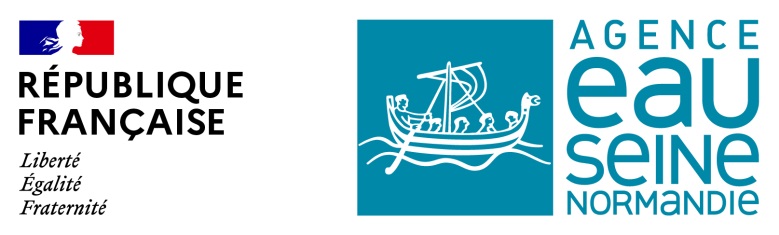 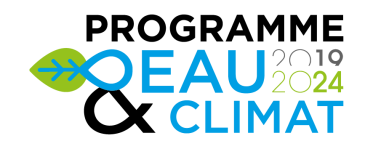 FICHE TECHNIQUEEau potableFICHE TECHNIQUEEau potableCette fiche est à remplir lorsque les projets portent sur :Etudes (schémas, diagnostics, etc.)Création ou réhabilitation de captageCréation ou réhabilitation d’ouvrage de stockageCréation ou réhabilitation de réseauCréation ou réhabilitation d’usine de traitementLes travaux sont consécutifs aux préconisations du SDAEP ou d’un diagnostic de réseauAnnée de l’étude : Les travaux sont-ils motivés par une dégradation actuelle de la qualité de l’eau ?Paramètre(s) : Les travaux sont-ils motivés par une insuffisance actuelle de production ?Les travaux sont-ils motivés pour éviter une dégradation de la qualité future ou une insuffisance de production future ?Captage(s)*En cas de captages multiples, joindre une annexe selon le modèle ci-contreNom(s) : Nom(s) : Nom(s) : Nom(s) : Nom(s) : Nom(s) : Nom(s) : Nom(s) : Nom(s) : Captage(s)*En cas de captages multiples, joindre une annexe selon le modèle ci-contreN° code BSS : N° code BSS : N° code BSS : N° code BSS : N° code BSS : N° code BSS : N° code BSS : N° code BSS : N° code BSS : Captage(s)*En cas de captages multiples, joindre une annexe selon le modèle ci-contreLieu(x) : Lieu(x) : Lieu(x) : Lieu(x) : Volume produit :  m3/anVolume produit :  m3/anVolume produit :  m3/anVolume produit :  m3/anVolume produit :  m3/anCaptage(s)*En cas de captages multiples, joindre une annexe selon le modèle ci-contreAquifère(s) capté(s) : Aquifère(s) capté(s) : Aquifère(s) capté(s) : Aquifère(s) capté(s) : Aquifère(s) capté(s) : Aquifère(s) capté(s) : Aquifère(s) capté(s) : Aquifère(s) capté(s) : Aquifère(s) capté(s) : Captage(s)*En cas de captages multiples, joindre une annexe selon le modèle ci-contreStade de la procédure de mise en place des périmètres de protection :Stade de la procédure de mise en place des périmètres de protection :Stade de la procédure de mise en place des périmètres de protection :Stade de la procédure de mise en place des périmètres de protection :Stade de la procédure de mise en place des périmètres de protection :Stade de la procédure de mise en place des périmètres de protection :Stade de la procédure de mise en place des périmètres de protection :Stade de la procédure de mise en place des périmètres de protection :Stade de la procédure de mise en place des périmètres de protection :Captage(s)*En cas de captages multiples, joindre une annexe selon le modèle ci-contre pas de procédure pas de procédure pas de procédure avis hydrogéologue agréé avis hydrogéologue agréé avis hydrogéologue agréé avis hydrogéologue agréé avis hydrogéologue agréé avis hydrogéologue agrééCaptage(s)*En cas de captages multiples, joindre une annexe selon le modèle ci-contre arrêté préfectoral  arrêté préfectoral Précisez date et n° de l’arrêté : Précisez date et n° de l’arrêté : Précisez date et n° de l’arrêté : Précisez date et n° de l’arrêté : Précisez date et n° de l’arrêté : Précisez date et n° de l’arrêté : Précisez date et n° de l’arrêté : Le captage fait-il l'objet d'une étude d’Aire d’Alimentation de Captage (AAC) ?A quel stade êtes-vous ?A quel stade êtes-vous ?A quel stade êtes-vous ?A quel stade êtes-vous ? délimitation AAC – vulnérabilité délimitation AAC – vulnérabilitéLe captage fait-il l'objet d'une étude d’Aire d’Alimentation de Captage (AAC) ? diagnostic des pressions diagnostic des pressionsLe captage fait-il l'objet d'une étude d’Aire d’Alimentation de Captage (AAC) ? définition du plan d’actions définition du plan d’actionsLe captage fait-il l'objet d'une étude d’Aire d’Alimentation de Captage (AAC) ? mise en œuvre du plan d’actions mise en œuvre du plan d’actionsUnité de Distribution (UDI)Nom(s) : Nom(s) : Nom(s) : Nom(s) : Nom(s) : Nom(s) : Nom(s) : Nom(s) : Nom(s) : Rendement primaire du réseau AEPLinéaire hors branchements (m) : Linéaire hors branchements (m) : Linéaire hors branchements (m) : Linéaire hors branchements (m) : Linéaire hors branchements (m) : Linéaire hors branchements (m) : Linéaire hors branchements (m) : Linéaire hors branchements (m) : Linéaire hors branchements (m) : Rendement primaire du réseau AEPAnnée N (précisez : 201 )Année N (précisez : 201 )Année N (précisez : 201 )Année N (précisez : 201 )N-1 : N-1 : N-1 : N-2 : N-2 : Indice Linéaire de Perte (ILP) (m3/j.km) du réseau AEP Année N (précisez : 201 )Année N (précisez : 201 )Année N (précisez : 201 )Année N (précisez : 201 )N-1 : N-1 : N-1 : N-2 : N-2 : Indice Linéaire de Consommation (ILC) (m3/j.km) du réseau AEP Année N (précisez : 201 )Année N (précisez : 201 )Année N (précisez : 201 )Année N (précisez : 201 )N-1 : N-1 : N-1 : N-2 : N-2 : Indice Linéaire de Réparation (ILR) nombre d'interventions/longueur du réseau)Année N (précisez : 201 )Année N (précisez : 201 )Année N (précisez : 201 )Année N (précisez : 201 )N-1 : N-1 : N-1 : N-2 : N-2 : Indice de Connaissance Patrimoniale (ICP)Année N (précisez : 201 )Année N (précisez : 201 )Année N (précisez : 201 )Année N (précisez : 201 )N-1 : N-1 : N-1 : N-2 : N-2 : Prix de l’eau potable (€ HT/m3)Avant travaux : Avant travaux : Avant travaux : Avant travaux : Avant travaux : Après travaux : Après travaux : Après travaux : Après travaux : Commune d’implantationLieuAquifère captéDébit(attendu ou réel)m3/hAge*NuméroBSS*Population alimentéeCommune d’implantationNomVolumede l’ouvrage concerné par les travauxVolumede stockage existant *Consommation moyenne journalière du mois de point m3/jPrécisez si mise en pression (surpresseurou tour)Population alimentéeRéservoirde tête (oui/non)Commune d’implantationRueDiamètre canalisation(mm)Linéaire (ml)Population alimentéeMatériauDébit m3/jCommune d’implantationBSS captage(s) concerné(s)Débit traité m3/jPopulation alimentéeParamètres traités……….ParamètresNombre de dépassements annuelsNombre de dépassements annuelsNombre de dépassements annuelsValeur maximaleannuelleValeur maximaleannuelleValeur maximaleannuelleValeur moyenneannuelleValeur moyenneannuelleValeur moyenneannuelleNombre d’analysespar anNombre d’analysespar anNombre d’analysespar anAnnée201201201201 ..201201201201201201201201Nitrate (mg/l)Phytosanitaires (µg/l)MES (mg/l)Autres